Наставни листић                                                 Име и презиме ______________________________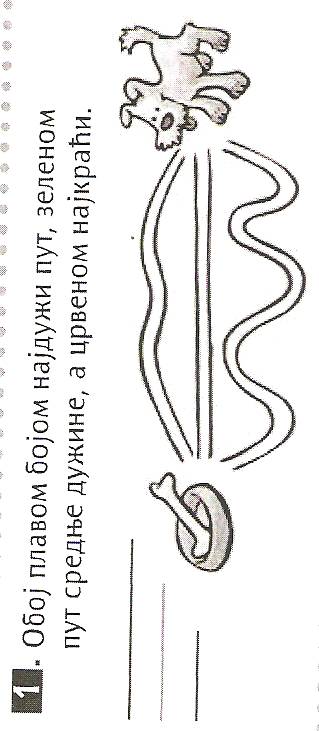 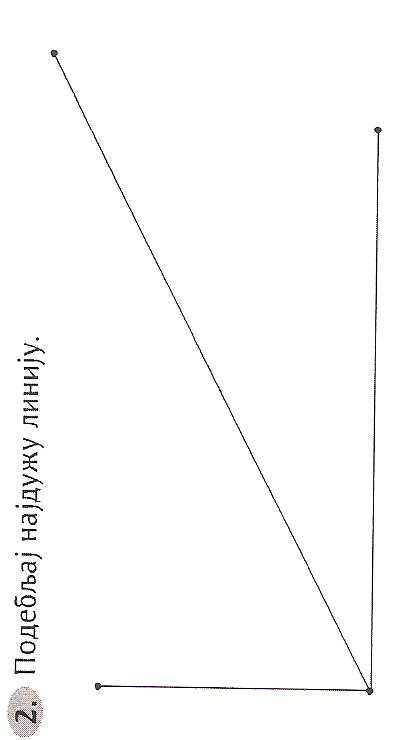 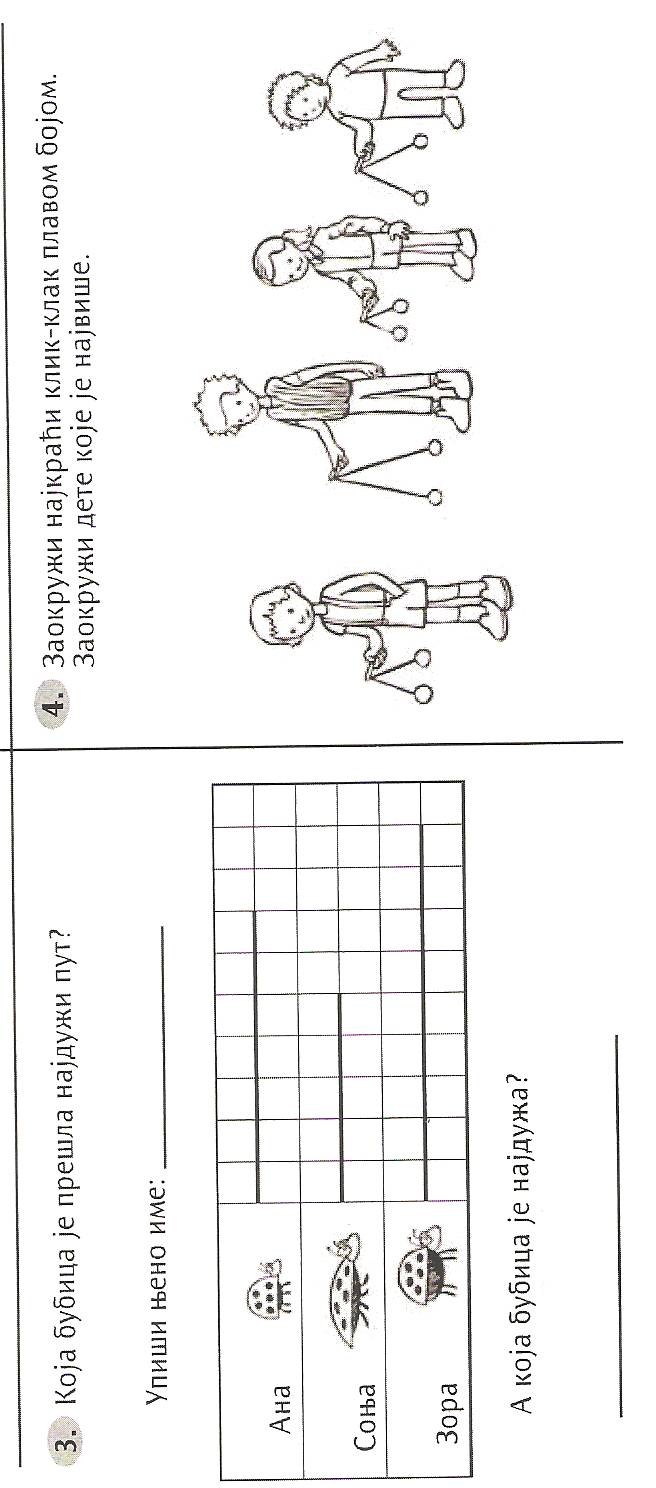 